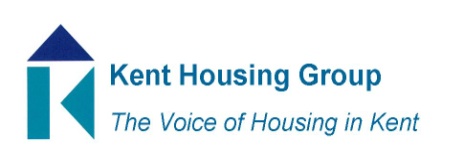 Kent Tenancy Management Sub Group MeetingFriday 4th December 2020The meeting will start promptly at 09.45amMicrosoft Teams – joining instructions in the appointmentAgendaIntroductions and apologiesImplementation & Impact of the Amendments to Court ProceedingsProgress with developing a Virtual Lettings Good Practice GuidePlanning for Future KTMSG Meetings – dates and agendas (2021)Housing White Paper – Initial Thoughts/Impact/Opportunitieshttps://www.gov.uk/government/publications/the-charter-for-social-housing-residents-social-housing-white-paper Round Table Discussion – best practice sharing/top two issuesAny other businessMEETING TO CLOSE by 10.45am	 